Výsledková listinaSilvestrovský běh Kořenice 2022Kategorie: MUŽIDěkujeme za Vaši účast a budeme se těšit na další napínavý závod 31.12.2023!!!Ing. Kateřina Ledašilová, vedoucí závodu, starostka obce 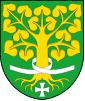 Jméno a příjmeníRok nar. Startovní čísloČas Pořadí Blažek Adam1988348:10,121.Staněk Oldřich Tomáš  1982179:11,172.Karkoš Lukáš1991389:27,793.Bendák Lukáš20072510:10,834.Chrastil Tomáš1994710:29,885.Malenovský Jan19843610:38,856.Sikáček David 19821010:45,637.Smoček Martin 19861412:34,078.Chroust Martin19853712:47,199.Vaněk Zdeněk19612613:50,0810.Labuť Martin19811114:29,2111.Ledašil Radek19783318:05,7812.